Drum Digerati 2019: the World's Top 100 Digital Marketers (part 1)From brand bosses to media mavericks, corporate kingmakers to industry innovators, The Digerati shines a spotlight on 100 outstanding individuals shaping the digital industry today.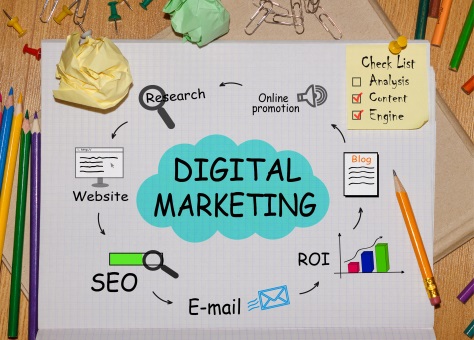 The Drum 11.4.19https://www.thedrum.com/news/2019/11/04/the-drum-digerati-2019-the-worlds-top-100-digital-marketers-part-1?utm_campaign=Member_Update&utm_source=pardot&utm_medium=emailImage credit:https://www.onimodglobal.com/wp-content/uploads/2017/09/Trends-in-Digital-Marketing.jpeg 